12, 13 Rozpoczynamy kolejny dzień nauki na tzw. wirtualnych łączach. Dziś proponuję Wam przypomnienie sobie  wiadomości z kl VI i VI. Pamiętam jak lubiliście takie tematy. To na dziś i jutro. TEMAT 12: Mitologia, coś o bogach. Utrwalenie wiadomości związanych z mitologią greckąNajpierw przypomnimy sobie wszystkich bogów greckich i jakimi dziedzinami życia opiekował się każdy z nich. Zwróć uwagę na teksty (podręcznik kl VI str. 81,105, 117)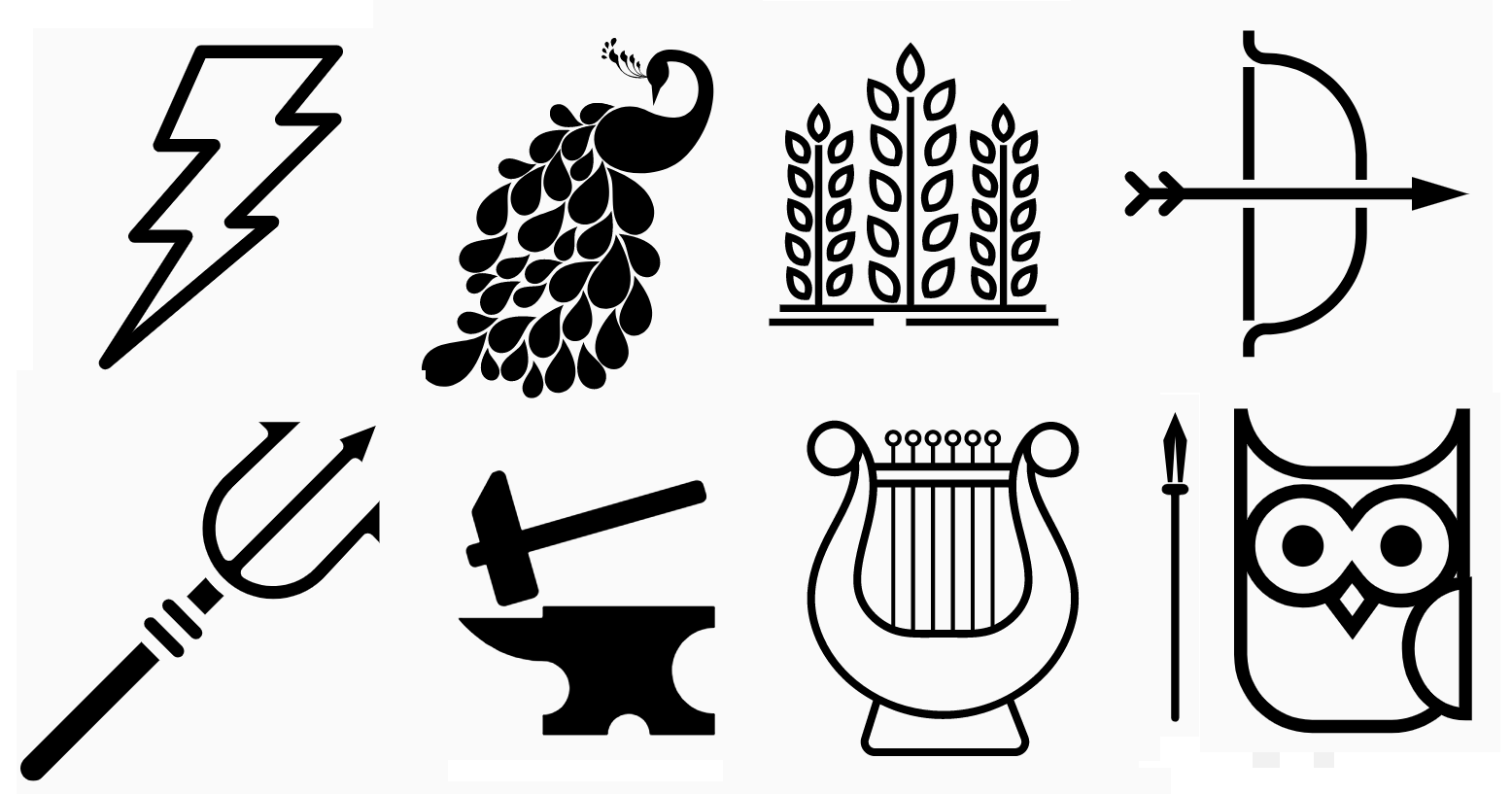 2.  Przypomnimy poznane w klasie V mity greckie: (Syzyf, Dedal i Ikar, Tezeusz i Ariadna, Demeter i Kora)3.  Przypomnimy związki frazeologiczne wywodzące się z mitologii.Wejdź na stronę, masz ich mnóstwo. Wybierz 3 te najbardziej trafne, o Tobie https://klp.pl/mitologia/a-7281.html wypisz je i ułóż z nimi zdania. Następnie wejdź na tę z kolei stronę i znajdź związki frazeologiczne związane z mitologia, wypisz je do zeszytu, ale nie wyjaśniaj, co one znaczą. Trzeba je zapamiętać https://www.bryk.pl/wypracowania/jezyk-polski/lektury/2487-wyjasnij-zwiazki-frazeologiczne-pochodzace-mitologii-greckiej-i-biblii.html A. Dopisz odpowiednie wyrazy, a następnie wyjaśnij znaczenie utworzonych wyrażeń: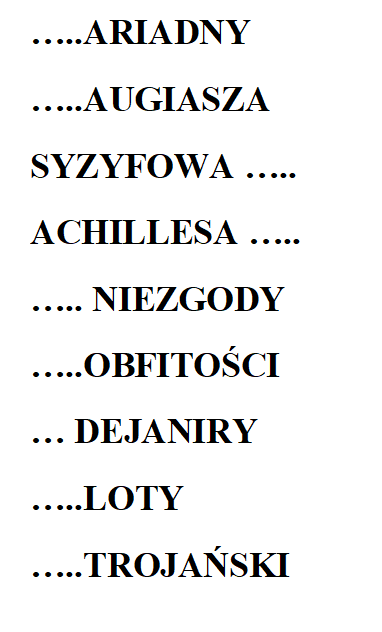 5. Skoro już dotarłeś do tego miejsca, proponuję Ci kolejne ćwiczenie. Popatrz, że możesz zwyczajne określenia zamieniać na związki frazeologiczne. Teks od razu jest ciekawszy i nieco intygujący, prawda? Wydrukuj go i nie przepisuj, ale nad tymi wytłuszczonymi wyrazami nanieś odpowiednie Tabelka ze związkami frazeologicznymi do uzupełnienia. zw. Fr. pochodzące z mitologii.  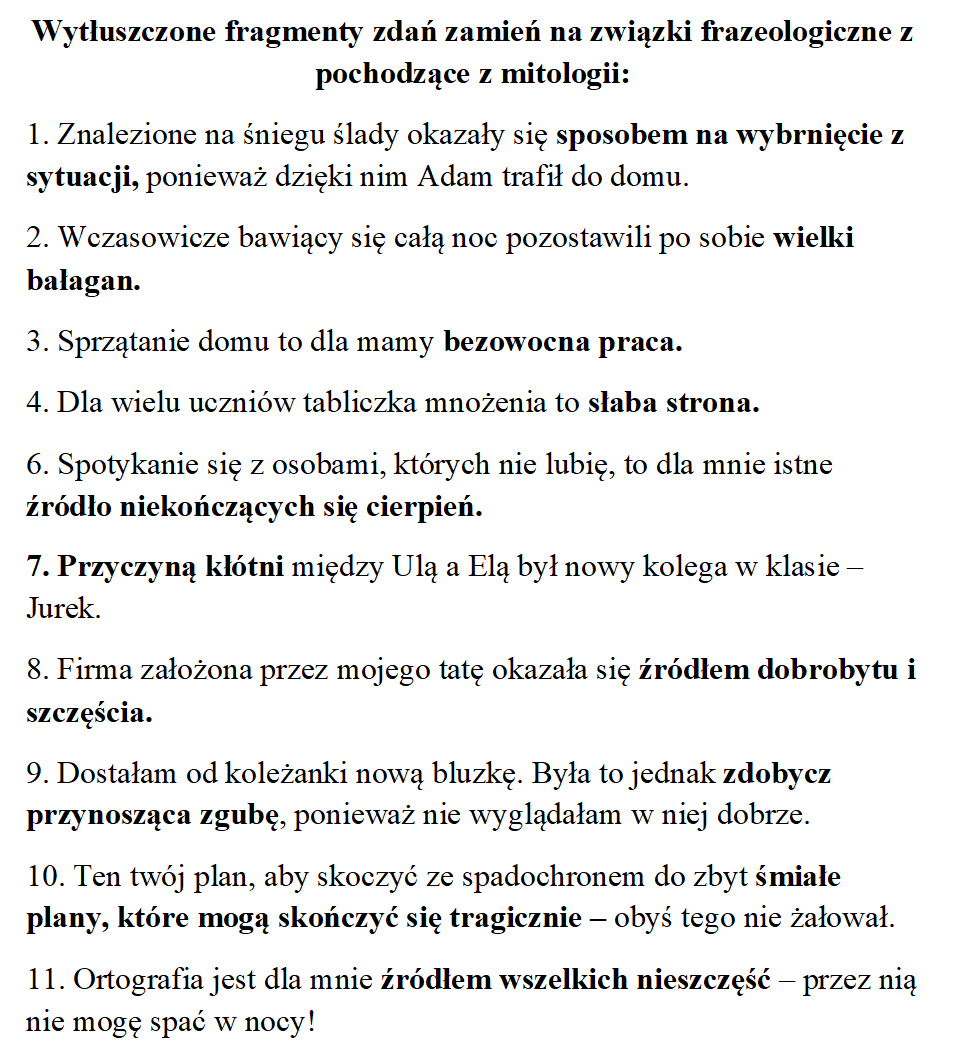 Ta sama sytuacja może iść w drugą stronę, czyli co? Zamiana zw. Fr. na zwyczajne wyrazy i zwroty.Zadanie. Spróbuj ułożyć opowiadanie na temat ,,Moja rodzina w czasach kwarantanny” i wykorzystaj znane ci związki frazeologiczne pochodzące z mitologii. Powodzenia. Ps Niżej masz grafikę znaną ci z kl IV i V .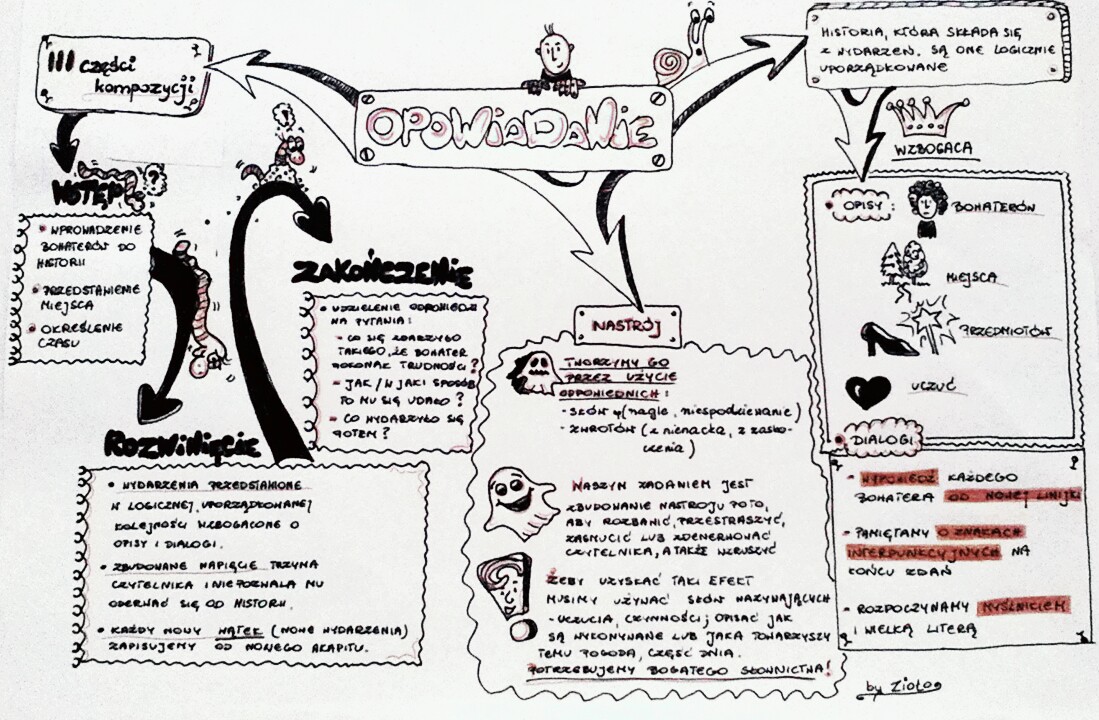 WTOREK Lekcja nr 13. Zabawy mitologiczne od A do ZeT. Przypominania ciąg dalszy. Na końcu jest zadanie domowe, ale to dopiero na środę Pobaw się teraz w zgadywanki. Nie musisz wszystkich rozwiązywać, ale te, które Cię zainteresują. Widzisz, że trzeba wydrukować kartki, bo inaczej będzie trudno  1. Rozwiąż krzyżówkę. Wyjaśnij hasło.2. Uzupełnij pary bohaterów występujących w mitologii.Dedal i ..........Demeter i ..........Ariadna i ..........Eurydyka i ..........Zeus i ..........Gaja i ..........3. Czy znasz tych bogów? Uzupełnij tabelę.4. Dokończ porównania (dopisz skojarzenia zgodne z mitologi±)silny jak.....................................piękny jak.....................................lekkomyślny jak.....................................kochaj±ca matka jak.....................................zapatrzony w siebie jak.....................................zachłanny jak .....................................5. Utwórz 4 imiona postaci mitologicznych.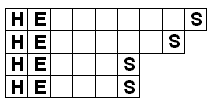 6. Zaznacz prawidłowe odpowiedzi.Orfeusz był królem:TroiTracjiElidyIle głów miała Hydra?trzysiedemdziesięćUlubienic± Artemidy była:sarnałaniahydraKrólow± Amazonek, wojowniczego plemienia kobiet, była:HipolitaHestiaHesperydaKto pokochał Eurydykę?ArtemisAstajasAristajosHerkules był synem:AresaZeusaHermesaII. Pytania do losowaniaPytania za 1 punktTytan, siłacz, olbrzym - kto to?Otrzymała w posagu glinian± beczkę szczelnie zamknięt±.Brat Prometeusza.Najpotężniejszy z cyklopów.Jego żon± była Afrodyta.Dwukołowy wóz otwarty z tyłu, jeździł nim Helios.Jak ukrywał swoje ośle uszy król Midas?Kto był ojcem Zeusa?Kto znał tajemnicę oślich uszu króla Midasa?Pani podziemnego królestwa.Żona króla Minosa.Jego żon± była Penelopa.Bóg lasów.Ojczyzna Dedala.Ojciec Ariadny.Pytania za 2 punktyCzyim synem był Herakles?Jego ojcem był Ajgeus?Czym obdarował Hermes Heraklesa?Jak nazywał się pierworodny syn Ziemi?Co dał Apollo Heraklesowi?Co otrzymał Herakles od Ateny?Do kogo należały klacze, które miał przyprowadzić Herakles?Jak określamy wiek, kiedy panował Kronos?Była córk± Epimeteusza i Pandory.Jak określamy wiek, w którym okres dzieciństwa trwał sto lat?Był królem Elidy.Co podarowała Gaja Herze z okazji jej ślubu z Zeusem?W jaki sposób Hefajstos obdarowywał boginki i bogów?Jak inaczej określamy Kiklopów?Rusałka wodna, która zalała się łzami i rozpłynęła w strumień.W podanych liniach pionowych znajdź i wykreśl imiona znanych bogów i bohaterów mitologicznych. Pozostałe litery czytane poziomo utworz± pytanie, na które przygotuj odpowiedź.Bogowie:...............................................
..............................................................Hasło:....................................................
..............................................................Odpowiedź:................................................
 Bogowie:...............................................
..............................................................Hasło:....................................................
..............................................................Odpowiedź:................................................
 Bogowie:...............................................
..............................................................Hasło:....................................................
..............................................................Odpowiedź:................................................
 Bogowie:...............................................
..............................................................Hasło:....................................................
..............................................................Odpowiedź:................................................
 Bogowie:...............................................
..............................................................Hasło:....................................................
..............................................................Odpowiedź:................................................
 Bogowie:...............................................
..............................................................Hasło:....................................................
..............................................................Odpowiedź:................................................
 Bogowie:...............................................
..............................................................Hasło:....................................................
..............................................................Odpowiedź:................................................
 Bogowie:...............................................
..............................................................Hasło:....................................................
..............................................................Odpowiedź:................................................
 O kim mowa?Uczniowie (aktorzy) prezentuj± się w strojach starożytnych bogów i mówi± o sobie kilka zdań. Zadaniem drużyn jest odgadnięcie, o jakim bogu mowa.Jestem władcą± potężnego i bogatego grodu. Często uczestniczyłem w biesiadach na Olimpie. Chwaliłem się tym. Byłem gadatliwy. Zostałem za to ukarany.Przedstawię się krótko. Zwyciężyłem w Troi. Kilkanaście lat wędrowałem do swojej ojczyzny. Mam żonę Penelopę.Kocham ludzi. Wykradłem dla nich ogień z Olimpu. Jestem synem Japeta.Niewiele o sobie powiem. Mam córkę, którą widuję tylko wiosną± i latam. Potrafię wtedy pokryć ziemię zielenią, różnobarwnymi kwiatami, śpiewem ptaków, szemrzącymi strumykami i złocistym zbożem.  Odpowiedzi:1. Syzyf, 2. Odyseusz, 3. Prometeusz, 4. Demeter.VI. Mitologia w językuDrużyny losuj± znaczenie związku frazeologicznego; dopisuj± jego nazwę mitologiczną±.źródło nieszczęść.......................................................................................straszny lęk...............................................................................................sprawa bardzo trudna do rozwi±zania.........................................................nieustające cierpienie..................................................................................przyczyna niezgody.....................................................................................wiedzieć wszystko od A do Z.......................................................................otrzymanie nagrody......................................................................................podstępny czyn.............................................................................................panowanie nad emocjami.............................................................................znaleźć wyjście z trudnej sytuacji.................................................................bogactwo, dostatek.......................................................................................VII. CytatyKażda z drużyn losuje cytat; odgaduj±, o jakim bogu mowa."(...) Była to surowa i niedostępna dziewica, postawy olbrzymiej, wielkiej siły i niezłomnego hartu. Nigdy nie myślała ani o miłości, ani o małżeństwie. Zajmowało j± wszystko. Wynalazła mnóstwo pożytecznych rzeczy, a uczeni filozofowie widzieli w niej swoją± patronkę. Potępiali jedynie jej zamiłowanie do wojny (...)","(...) Wysoki, smukły, jasnowłosy, zachował dar wiecznej młodości i boskie przejrzyste oczy, które widziały daleko w głąb czasu i przestrzeni. Był bogiem wyroczni i wróżb a odblask jego urody odgadywano w złotym obliczu słońca (...)","(...) W wysoko podpiętej sukni, w mocnych sandałach, silnymi rzemieniami dookoła nóg uwiązanych, uzbrojona w łuk lub oszczep, biegła, otoczona zgraj± psów, na czele białego orszaku nimf, swych towarzyszek (...)","(...) Gdy ma więcej wolnego czasu, zrobi berło dla jakiegoś króla albo zabawia się biżuterii±, której boginie Olimpu nigdy nie maj± dość. Wszystko, co wychodzi z jego r±k, jest dziwnie piękne i misterne (...)""(...) Rozrósł się okrutnie. Gdy był głodny, mógł zjeść całego wołu. Puchar do wina miał tak ogromny, że go dwóch ludzi nieść musiało. Mając lat osiemnaście zabił lwa i z jego skóry zrobił sobie okrycie. Lwi łeb nosił na głowie, niby hełm. Bogowie go polubili (...)","(...) Był on jeszcze bardzo młodziutki, miał delikatną± cerę, białe ręce i długie włosy. Matka dała mu płaszczyk szkarłatnej barwy (...). Chcąc pozyskać miłość ludu, młody bohater wyprawił się na olbrzymiego byka, który grasował w okolicach Maratonu. Ujarzmił go żywcem i oprowadziwszy po całym mieście złożył na ofiarę Apollinowi (...)","(...) Ledwo bowiem wszedł na Olimp, już nazajutrz Ares chodził bez miecza; Posejdonowi gdzieś przepadł trójząb, którym zwykł się podpierać; Afrodyta przy rannej toalecie zauważyła brak przepaski na biodra; Hefajstos nigdzie nie mógł znaleźć obcęgów (...)","(...) Gospodynie domu miały szczególne nabożeństwo do swej patronki. ¦wi±tyni± jej był każdy dom, ołtarzem każde ognisko domowe. Gdy spośród suchych gałęzi strzelał jasny płomień, był on zarazem jakby wizerunkiem samej bogini (...)","(...) W poszarpanej szacie, z rozwiązanymi włosami, pełnymi prochu i popiołu, idzie żałobna i smutna. Wyschły w jej ręku kłosy zboża i zwiądł czerwony kwiat maku. Przymglone oczy, w których już łez nie ma, wloką± się z przedmiotu na przedmiot, zawiedzione i bezradne (...)","(...) Nie był brzydki, ale pomimo potężnej budowy ciała nie mógł uchodzić z ideał piękności. Miał śniadą± cerę, włosy zwichrzone i nadmiernie bujne, brodę wiecznie wilgotną± i pełną± mułu, a oczy jego, palce się złowrogo pod krzaczastymi brwiami, budziły przestrach (...). Smutny wrócił do swego samotnego pałacu w głębinach (...)","(...) Był to władca ponury i podejrzliwy. Większa± część uwięzionych braci pozostawił w otchłani Tartaru. Zachował w pamięci klątwę ojca, który mu przepowiedział, że i jemu syn odbierze berło (...)".Odpowiedzi:1. Atena, 2. Apollo, 3. Artemida, 4. Hefajstos, 5. Herakles, 6. Tezeusz, 7. Hermes, 8. Hestia, 9. Demeter, 10. Posejdon, 11. Kronos.VIII. DrzewkoDrużyny otrzymuj± do rozwi±zania drzewo genealogiczne; uporz±dkowuj± i naklejaj± nazwy w odpowiednie pola.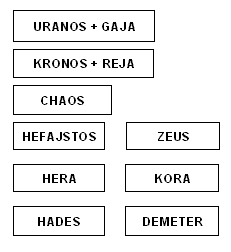 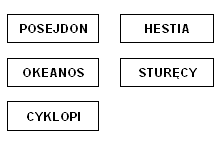 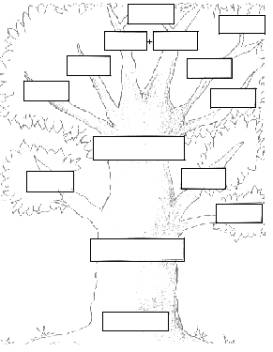 Odpowiedzi: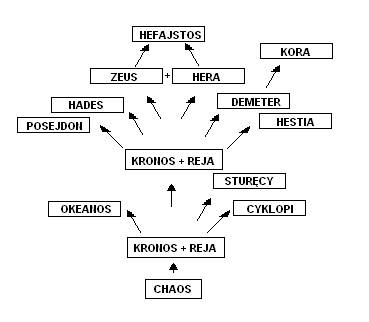 I. Krzyżówka na czasRozwi±ż krzyżówkęII. Prace HerkulesaPonumeruj w odpowiedniej chronologicznej kolejnościPrzyniesienie lwa z NemeiSprowadzenie łani ceryntyjskiejZabicie hydry lernejskiejUprzątnięcie stajni AugiaszaPokonanie dzikaUśmiercenie roju ptakówZdobycie klaczy króla DiomedesaSprowadzenie bykaWyprawa po pas HipolityZabranie złotych jabłekSprowadzenie CerberaZdobycie wołów GerionesPraca domowaNapisz żartobliwy list do kolegi, uwzględniając w nim związki frazeologiczne mające swoje źródło w mitach.POCHODZENIE, ZNACZENIE WSPÓŁCZESNEFRAZEOLOGIZMYznaleźć sie w labiryncienić Ariadnystajnia Augiaszasyzyfowa pracaolimpijski spokójpaniczny strachmęki Tantalakoszula Dejaniryróg Amalteipuszka Pandorykoń trojańskisyreni śpiewJanusowe obliczepięta Achillesa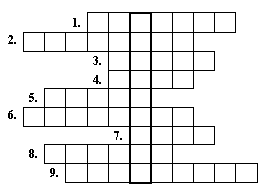 Bogini urodzaju.Bogini łowów.Ojczyzna Odyseusza.Córka Demeter.Budowniczy labiryntu.Żona Odyseusza.Bogini Ziemia.Boginie zemsty.Jego żon± była Afrodyta.NrImię bogaKim był?1.Hestia2.Posejdon3.Hades4.Ares5.Hefajstos6.Atena7.Artemida8.Demeter9.Tanatos10.Apollo12345678910111PCODWNSATOA2HŁSYZAZKRRW3IHWEYCEIKEM4AKAJHRˇRCFE5JAYDZCRANEY6DUZREAUNOOI7SRAAKIMERUN8EOYBRYSSYSO9SNFLAZŁYAZS12345678910111PIJHMAAAKCA2AAZEIPHIHEE3RKWFSRZTEAP4NPEADAEERRO5DAAJABOGLÓW6OWUSYERNIBL7ŁROTSNIAŁEA8RSSOISĘZORL9ACHSAOASSUO12345678910111TPJDCEAAPKA2AOHPEURHOCF3WSEESRTTAHR4NEAMRYEENAŁ5ARSEÓDGLDRO6TJTOBYMIOBD7FDITEIIOTOY8OOOERKD¦RCT9SNARIAASANA12345678910111ADMOIDOEMJA2PEHKSERCIPF3EMEEHNAJSAR4REOAADFKNNO5ŻSSZYCEOOHD6OTTNDAUKADY7LEIOELS¬SOT8LRASSNZRIRA9OWHADESAIAE12345678910111DPHNOKPZDOA2EAEJDIAESRM3IPĘAENNAYJS4MTRRARDUSFH5EOMCDZESZEA6TGEOAZOTYYD7ELTYLORANUE8RLSZÓRAWFSS9OOJCAARZEZK12345678910111WAUJHDPAACD2HKRCEIOFSEP3EPOHSESRÓBE4POARLDEOZRM5SYNASZJDKŁE6TLARIANYABT7¦LOWOIDTOEE8IASOTLOARAR9AOTNSENNARA12345678910111DKOTOAMPPCH2RZRSAEIOMWE3EIOYRPZSIES4MKFZIODINRŁ5EDEYALUEOSZ6TEUDDLOJ¦BW7EISANOTDAZT8MAAFARAOŁEI9RRZYCHSNSRA12345678910111KJCCAKDDUKR2AHNHMAEOSSA3RREOZTDPYOR4AERAIWAEIŁP5OSSRDEIMZRO6NĘBZENLESWL7OTEOAOITYML8PIONTAOEMSO9SARTSWERFAM1. Obrońca rodu ludzkiego.2. Syn artysty.3. Żywił się ludzkim mięsem.4. Panował na Krecie.5. Olbrzym z jednym okiem.6. Bóg piękności.7. Bogini Ziemia.8. Boginie zemsty.9. Pomogła Tezeuszowi.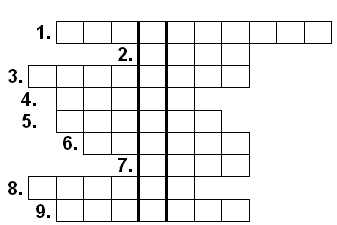 